17.01.2018                                   с. Рязановка                                               № 01-пОб утверждении Муниципальной целевой программы «О противодействии коррупции» на территории муниципального образования   Рязановский сельсовет  Асекеевского района Оренбургской области   на 2018-2021 годыВ соответствии с Федеральными законами от 6 октября 2003 года № 131-ФЗ «Об общих принципах организации местного самоуправления в Российской Федерации», от 25 декабря 2008 года № 273-ФЗ «О противодействии коррупции»,  в соответствии с постановлением администрации  муниципального образования Рязановский сельсовет от 18.04.2016 № 14-п «Об утверждении Положения комиссии по соблюдению требований к служебному поведению муниципальных служащих и урегулированию конфликта интересов», Уставом  муниципального образования Рязановский сельсовет и в целях противодействия коррупции в администрации Рязановского сельского поселения, постановляю:1. Утвердить прилагаемую Муниципальную целевую программу «О противодействии коррупции на территории муниципального образования Рязановский сельсовет Асекеевского района Оренбургской области  на 2018-2021 годы» (далее – Программа).2. Утвердить план мероприятий по реализации муниципальной целевой программы «О противодействии коррупции на территории муниципального образования Рязановский сельсовет Асекеевского района Оренбургской области  на 2018-2021 годы», (согласно приложению).          3.Контроль за исполнением настоящего постановления оставляю за собой.         4. Постановление вступает в силу после его официального опубликования (обнародования)Глава муниципального образования                                              А.В. БрусиловУтвержденапостановлением администрации от  17.01.2018 №01 -пМуниципальная целевая программа «О противодействии коррупции на территории муниципального образовании Рязановский сельсовет Асекеевского района Оренбургской области  на 2018-2021 годы»1. Содержание проблемы и обоснование необходимости ее решения программными методами.Коррупция, являясь неизбежным следствием избыточного администрирования со стороны государственных, муниципальных служащих, получила широкое распространение, приобрела массовый, системный характер и высокую общественную опасность. Подменяя публично-правовые решения и действия коррупционными отношениями, основанными на удовлетворении в обход закона частных противоправных интересов, она оказывает разрушительное воздействие на структуры власти и управления, становится существенным тормозом экономического и социального развития, препятствует успешной реализации приоритетных национальных проектов.В настоящее время Российская Федерация стоит перед серьезной проблемой, связанной с коррупцией, представляющей реальную угрозу функционированию публичной власти, верховенству закона, демократии, правам человека и социальной справедливости. Наибольшая опасность коррупции в том, что она стала распространенным фактом жизни, к которому большинство членов общества научилось относиться как к негативному, но привычному явлению.Поскольку коррупция может проявляться при доступе (отсутствии доступа) к определенной информации, возникает необходимость совершенствовать технологии доступа общественности к информационным потокам. Решить эту проблему возможно только в результате последовательной, системной, комплексной работы по разработке и внедрению новых правовых, организационных, информационных и иных механизмов противодействии. В целях эффективного решения задач по вопросам противодействия коррупции необходимо объединение усилий институтов гражданского общества, координация деятельности государственных органов Оренбургской области, взаимодействие с федеральными государственными органами и органами местного самоуправления. Для этого требуется программно-целевой подход, а также проведение организационных мероприятий в этом направлении. 2. Основные цели и задачи ПрограммыГлавные цели муниципальной целевой программы о противодействии коррупции - проведение эффективной политики по предупреждению коррупции на уровне местного самоуправления; снижение уровня коррупции, ее проявлений во всех сферах жизнедеятельности общества; укрепление доверия жителей муниципального образования к органу местного самоуправления муниципального образования; активное привлечение общественных организаций и средств массовой информации к деятельности по противодействию коррупции, обеспечению открытости и доступности информации о деятельности органов местного самоуправления.Для достижения указанных целей требуется решение следующих задач: - устранение условий, порождающих коррупцию; - совершенствование правового регулирования в сфере противодействиякоррупции на территории сельского поселения;- создание системы противодействия коррупции; - организация антикоррупционного мониторинга, просвещения и пропаганды;-обеспечение прозрачности деятельности администрации сельского поселения; - формирование антикоррупционного общественного сознания.3. Оценка эффективности социально-экономическихпоследствий от реализации ПрограммыРеализация Программы, в силу ее специфики и ярко выраженного социально-профилактического характера, окажет значительное влияние на стабильность общества, состояние защищенности граждан и общества от преступных посягательств, а также обеспечит дальнейшее совершенствование форм и методов организации противодействия коррупции в сельском поселении. Реализация Программы и принятие нормативных правовых актов по вопросам противодействия коррупции на территории сельского поселения к 2021 году позволят добиться позитивного изменения ситуации, связанной с коррупционными проявлениями.При этом системное проведение антикоррупционных экспертиз нормативных правовых актов администрации сельского поселения и их проектов, а также привлечение в установленном порядке представителей институтов гражданского общества, общественных организаций к проведению независимой антикоррупционной экспертизы нормативных правовых актов сельского поселения не позволит создать предпосылки и условия для проявления коррупциогенных факторов.Реальную эффективность реализации Программы позволит оценить результат проведения мониторинга общественного мнения. Реализация мероприятий Программы позволит увеличить долю граждан, удовлетворенных информационной открытостью сельского поселения. К числу ожидаемых показателей эффективности и результативности Программы по группе социально значимых результатов относятся следующие показатели: - создание эффективной системы противодействия коррупции;- снижение социальной напряженности в обществе, обусловленной проявлениями коррупции;- создание условий для снижения правового нигилизма населения, формирования антикоррупционного общественного мнения и нетерпимости к коррупционному поведению;- создание дополнительных условий для обеспечения прозрачности деятельности администрации сельского поселения.Оценка эффективности реализации Программы производится ее разработчиком, Администрацией сельского поселения, по завершении срока реализации Программы и за период с 2018 по 2021 год включительно. __________________Приложениек постановлению администрации от  17.01.2018 № 01-п ПЛАН МЕРОПРИЯТИЙпо реализации муниципальной целевой программы «О противодействии коррупции на территории муниципального образования Рязановский сельовет Асекеевского района Оренбургской области  на 2018-2021 годы»_____________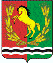 АДМИНИСТРАЦИЯМУНИЦИПАЛЬНОГО ОБРАЗОВАНИЯ РЯЗАНОВСКИЙ СЕЛЬСОВЕТ АСЕКЕВСКОГО РАЙОНА ОРЕНБУРГСКОЙ ОБЛАСТИП О С Т А Н О В Л Е Н И ЕНаименование программыМуниципальная целевая программа «О противодействии коррупции  на территории муниципального образования Рязановский сельсовет Асекеевского района Оренбургской области  на 2018-2021 годы»12Основание для разработки ПрограммыФедеральный закон от 6 октября 2003 года № 131-ФЗ «Об общих принципах организации местного самоуправления в Российской Федерации», ФЗ от 25 декабря 2008 года № 273-ФЗ «О противодействии коррупции»,   постановление администрации муниципального образования Рязановский сельсовет от 18.04.2016 № 14-п «Об утверждении Положения комиссии по соблюдению требований к служебному поведению муниципальных служащих и урегулированию конфликта интересов»Заказчик программы Администрация Рязановского сельсовета Асекеевского районаРазработчик программыАдминистрация Рязановского сельсовета Асекеевского районаИсполнители программыАдминистрация Рязановского сельсовета Асекеевского районаЦели и основные задачи  программы1) осуществление мероприятий по противодействию коррупции в сельском поселении 2) обеспечение защиты прав и законных интересов жителей сельского поселения; 3) совершенствование правового регулирования в сфере противодействия коррупции на территории сельского поселения;4) создание системы противодействия коррупции;5) организация антикоррупционного мониторинга, просвещения и пропаганды;6) обеспечение прозрачности деятельности сельского поселения Сроки реализации программы2018-2021 годыОжидаемые результаты реализации программы- формирование системы противодействия коррупции и ее внедрение в деятельность администрации сельского поселения ;- укрепление доверия населения к деятельности  администрации сельского поселения;Объемы средств и источники финансирования ПрограммыМестный бюджет Контроль за исполнением программыАдминистрация Рязановского сельсовета Асекеевского района №п/пМероприятияСроки реализацииПримерный объём финансирования(при необходимости)Примерный объём финансирования(при необходимости)Примерный объём финансирования(при необходимости)Примерный объём финансирования(при необходимости)Ответственные исполнители№п/пМероприятияСроки реализации2018 г.2019гг.2020 г.2021г.Ответственные исполнители1Осуществлять контроль за предоставлением муниципальными служащими администрации сельского поселения сведений о доходах и принадлежащем им на праве собственности имуществе постоянноНе требует затратНе требует затратНе требует затратНе требует затратГлава муниципального образования2Осуществление проверки достоверности сведений, предоставляемых лицами при поступлении на муниципальную службу в администрацию сельского поселенияпостоянноНе требует затратНе требует затратНе требует затратНе требует затратГлава муниципального образования3Осуществление контроля за соблюдением муниципальными служащими сельского поселения ограничений, запретов, требований к служебному поведениюпостоянноНе требует затратНе требует затратНе требует затратНе требует затратКомиссия по соблюдению требований к служебному поведению4 Осуществлять контроль за соблюдением Правил служебного поведения муниципальными служащими  сельского поселенияпостоянноНе требует затратНе требует затратНе требует затратНе требует затратКомиссия по соблюдению требований к служебному поведению5Обеспечить действенную работу комиссии по соблюдению требований к служебному поведению муниципальных служащих и урегулированию конфликта интересовпостоянноНе требует затратНе требует затратНе требует затратНе требует затратГлава муниципального образования6Обеспечить своевременную экспертизу и регистрацию нормативно-правовых актов в управлении юстиции. Ведение регистра муниципальных нормативно-правовых актовпостоянноНе требует затратНе требует затратНе требует затратНе требует затратспециалист  администрации7Провести анализ по выявлению и пресечению фактов коррупции среди должностных лиц органов местного самоуправления при размещении заказов на поставки товаров, выполнения работ, оказания услуг для муниципальных нуждпостоянноНе требует затратНе требует затратНе требует затратНе требует затратКомиссия по соблюдению требований к служебному поведению8Осуществлять публикации информационных материалов в Информационном бюллетене и на сайте администрации сельского поселения, о вопросах коррупции, о противодействии коррупции, ее влиянии на социально-экономическое развитие территории сельского поселенияпостоянноНе требует затратНе требует затратНе требует затратНе требует затратСпециалист администрации9Обеспечение возможности размещения физическими и юридическими лицами на официальном сайте администрации (жалоб) о ставших им известными фактах коррупциипостоянноНе требует затратНе требует затратНе требует затратНе требует затратГлава муниципального образования10Разработка и принятие  администрацией сельского поселения  административных регламентов  по предоставлению гражданам и юридическим лицам  муниципальных услугпостоянноНе требует затратНе требует затратНе требует затратНе требует затратСпециалист администрации